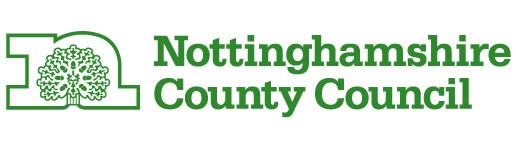 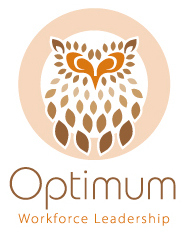 Registered Managers Peer Support NetworkBassetlawHeld on:		Wednesday 1st February 2017Time:			13:45 – 16:15 hrsAt:	Idle Valley, North Road, Retford, DN22 8SGAttendees:Naomi Goodwin	(Chair)		Compassionate CareAmit Patil					Ashley HouseEbin Varghese				Ashley HouseS. Jose						Beech House Care HomeLinda Kelly					Blyth County HouseJack Ferguson				Interserve HealthcareStephen Papp				Interserve HealthcareDaryl Amable				Lifetime HomecareTori Clarke					Ark Complex CareAlison Pressler					Ark Complex CareHelen Charlesworth				Charlesworth Community CareIsabel Kanyisai				Bethel HealthcareClaire Poole					Optimum Workforce LeadershipWelcomeNaomi welcomed everyone and noted a good attendance from both residential and homecare providersAdmissions and DischargesChallenges and issues were discussed around admissions and discharges.  The root cause was found to be Communication.  Other key issues were:Timeframes to organise dischargesCar parking at hospital to carry out assessments ready for dischargeMedications not readyUnrealistic expectations of hospital staffDischarge planning should start on day one of admission with regular communication to care setting, because we can cope with delays, not with instant dischargeCare providers had been contacted over block bookings to ease bed situation in hospital, agreed to reserve 2 to 3 beds and have heard no moreDelays in ambulance availability (3 hours)Successes were reported where:Care providers built up a relationship with hospital and discharge nurses Proactively supported the dischargePeople were kept fully informed from both settingsRegular reports were received on recovery progress to inform expectationsPeople knew who to contact.Bassetlaw have a good system in place the CCG provide good training.  Care providers are able to access training to help get people home – bespoke to the individual’s needs, especially in complex care cases.  They also provide support for sign-off of competencies.EMAS protocols, including DNACPRSIn some areas it was confirmed that the DNACPRS is uploaded on to the electronic systemThe validity of the DNACPR following a change in capacity.  There was uncertainty around this point – it was agreed that this should be checked although it was felt that an existing DNACPR made with capacity should be adhered to.Skills for Care ResourcesAs gave an update of S4C work and resources There will be a practical roadshow showcasing Skills for Care resources in East and West Midlands on 30th March 2017Use of digital resources in the social care sector project Workforce Development FundWDF monies will be available for 2017/18. Qualifications are being restructured making them job readyApprenticeship levyInnovation fund info available post April 2017Recruitment and RetentionPersonal AssistantsRotational rolesNew standards and qualifications e.g. level 4 mgtNew areas to be looked at are: safeguarding, tissue viability and financial abuseCare CertificateAA reminded providers that the CC was for staff new to health and social care It might be a good idea to put returning staff through elements they’ve not done before e.g. basic life supportCheck that your current staff are competentCP gave an update on the range of resources provided by Optimum to help care providers implement the Care Certificate:SCILS – On-line resources for social care learning and lesson plans for in-house trainers with accompanying resourcesACCTV Care Certificate pack for Optimum MembersGrey Matters Care Certificate Assessment licensesOptimum Opportunities for the Employers to engage	CP provided information on how to engage with the different nursing projects:Post-graduate qualification for nurses already working in social careCPD training for qualified nurses working in social careOpportunities for care workers to develop their healthcare skills:Nursing Associate programme – for nursing homes onlyFoundation Degree, Higher Apprenticeship – for all care workers supported by their employer - contact istraining@nottscc.gov.uk for more information.The Optimum Annual Conference taking place on 15th March conference – contact istraining@nottscc.gov.uk for more information.CP encouraged employers to claim for qualifications achieved by employees through the Workforce Development Fund.  She reported that there were still funds in excess of £40k to be claimed before the end of March.Learning through sharingRepresentatives from homecare discussed the benefits of involving the individual and their families in the recruitment of their staff in their care needs.  This was especially beneficial in relation to complex careSeveral managers present were interested in how to access level 7 qualifications in health and social care management.   These programmes are available and there are a range of leadership programmes on the Skills for Care website http://www.skillsforcare.org.uk/Leadership-management/Leadership-programmes/Leadership-programmes.aspx Any other businessCP explained that this was the last meeting for the 2016-17 year and asked if they would like the meetings to remain joint residential and homecare or separate.  There were discussions for and against.  It was agreed that Optimum would link with Bassetlaw CCG to support the residential meetings that they organised and would work with Skills for Care to setup homecare meetings in South Notts, Mid Notts and North Notts.Everybody thanked Naomi for her Chairing of the meetings and hoped she would continue in the role as it moved towards developing the meetings for homecare managers in the future.